Конспект занятия по рисованиюс использованием нетрадиционной техникив группе раннего развития:«Цветы небывалой красоты»Программное содержание:Познакомить детей с новой техникой нетрадиционного рисования – «рисование ладошкой  и  губкой». Учить работать губкой, обмакивать губку в блюдце с краской и наносить отпечаток на лист бумаги.Учить передавать образ цветов, строение и форму используя губку, ладошки рук.Продолжать  учить детей проводить прямые линии.Закреплять знания  цвета (зеленого, красного, желтого).Развивать мышление, память.Развивать моторику рук.Воспитывать бережное отношение к природе.Любовь и заботу к самому близкому человеку – маме.Воспитывать аккуратность.Создавать положительный эмоциональный настрой.Оборудование:  лист бумаги формат А3, желтая, красная, зеленая пальчиковая краска,  губка- штамп, фартуки,  иллюстрации букетов цветов, салфетки (влажные, бумажные).Ход занятия.Воспитатель:  - Ребята, за окном наступает  прекрасное время года весна.Вся природа просыпается после зимы, все деревья и кустарники начинают зеленеть, появляются первые цветы! И самый первый весенний праздник – это праздник наших мам и бабушек.Воспитатель показывает детям иллюстрации с изображением цветов.Воспитатель: А кто из вас знает, что это за цветок?Воспитатель: Ребята посмотрите на него, он такой красивый, яркий.  Какого он цвета?Дети: Красный.Воспитатель: А это стебелек - его ножка. Вот листики. Какого цвета они? (зеленого).  И мы  сегодня будем с вами  рисовать эти небывалой красоты цветы, а потом этот рисунок подарим нашим мамам и бабушкам. Пальчиковая игра « Наши цветки»Наши красные (желтые) цветки раскрывают лепестки.Пальцы, сложенные в кулак медленно распрямляются Ветерок чуть дышит, лепестки колышет.Пальцы плавно наклоняются, влево - вправоНаши алые цветки закрывают лепесткиПальцы медленно складываются в кулакГоловками качают, тихо засыпают.Кулаки медленно и плавно покачиваются из стороны в сторону.Упражнение повторить несколько раз.Воспитатель: А теперь мы все с вами будем волшебникам, и рисовать будем ладошками и губка-штамп.Для начала я беру губку-штамп и обмакиваю в краску (желтую) и наношу на лист бумаги, получился отпечаток серединка цветка.А теперь берем другую губку-штамп и будем рисовать  лепестки цветов. Обмакиваем губку-штамп  в красной краске и отштамповываем вокруг желтой сердцевины (круг).Воспитатель: Посмотрите, что у нас получилось на листе бумаги? (цветок)Ребята, а чего не хватает у нашего цветка? На чем растет цветок? (стебель и листочки)  (Помогаю детям в затруднение ответа).Давайте  с вами нарисуем стебелёк и листики нашему цветочку.Обмакиваем пальчик в зеленой краске и рисуем от цветочка сверху вниз прямую зеленую линию, это и есть наш стебель - ножка цветка. А дальше мы опускаем ладошку в краску и прикладываем к стебельку наши ладошки, получаются зеленые листочки.(В процессе работы помогаю детям).Воспитатель: Вот и получились цветы, небывалой красоты!Ребята, а теперь посмотрите на свои ладошки, грязные, что нужно сделать? Дети: вымыть.Воспитатель: Да,  вытирайте влажной салфеткой  свои ручки хорошо.Молодцы, ребята. Хорошо постарались. Красивый подарок получился у нас!А теперь пойдем мыть наши ручки, чтоб они были чистые.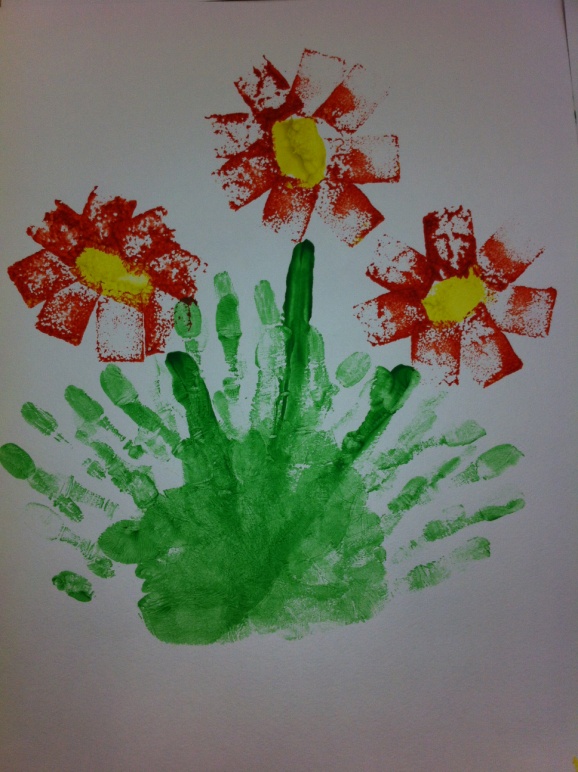 Образец                                                     